    Agneta Nilsson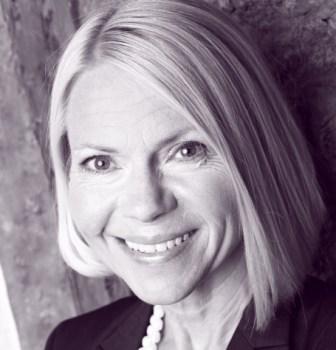 Civilekonom med lång erfarenhet av eget ledarskap och förändringsledning, certifierad coach och mentor. Inriktning på utveckling av organisation, företagskultur och ledarskap, strategi och effektivitet. 1989/2007Team- och ledarutvecklingFörändringsledningFöretagskultur och värderingarLedar-, stress- och karriärcoachningExtended DISC person- och teamprofilanalyser: workshops och certifieringskurser  Goal Mapping: metod för att sätta och nå målMeningsfulla medarbetarsamtal, YesBox
Team- och ledarutvecklingNär det gnisslar i samarbetet blir resultaten lidande. Ibland räcker en kort insats långt för att ge teamet en bättre förståelse för teamprocesserna och konkreta verktyg för att utvecklas. Tempo, fokus och humor brukar underlätta genomförandet.Ledningsgrupper som vill gå från bra till bättre får ofta med sig effektiva grepp till sina egna team. Oavsett om det är ett tätare samarbete, bättre kommunikation eller effektivare prioritering och gemensam målbild man behöver, så finns en hävstångseffekt att hämta.FörändringsledningNya systemstöd, organisationsstrukturer och arbetssätt är bara startskottet och en möjlighet till förbättringar. Först när Det Nya har ersatt Det Som Sitter i Väggarna kan man räkna hem effekterna, och det är människornas attityder och beteenden som avgör när.Företagskultur och värderingarSaknas en tydlighet kring förväntningar och gemensamma värderingar? Är värdegrunden klar och kommunicerad men inte tillräckligt känd eller förankrad? Har mycket hänt sedan värdegrunden förankrades eller senast aktualiserades? Finns inte ett genuint stöd för värdegrunden bland medarbetarna? Att involvera medarbetarna i värdegrundsarbetet stimulerar handlingskraft i organisationen och är ett tacksamt sätt att öka både engagemang och affärsresultat. CoachingEn coachinginsats startar en personlig process som är mycket större än det fåtal timmar som investeras. Alla coaching- och mentorprogram tas fram utifrån individuella behov och har tydliga mål som stäms av med beställaren.Ledarcoaching kan handla om att få en kick-start på ett nytt uppdrag, efter en föräldraledighet, i en ny roll eller för att förbättra personlig kommunikation, resultat eller beteenden. Det kan också vara en del av en ledarutvecklingsinsats eller förstärka effekten av en viktig utbildning/förändring.Stresscoaching hjälper individen till ett mer hållbart förhållningssätt till sin roll och till sig själv. Coachning och utbildning i stresshantering varvas utifrån individuella behov. Karriärcoaching hjälper medarbetaren att se sina styrkor och sina val. En personprofil/
beteendestilsanalys eller en sammanställning av Ditt Professionella Rykte kan vara en viktig pusselbit.Extended DISC person- och team profilerBeteendestilar är ett effektivt sätt att förstå andra och bli mer effektiv i sitt eget beteende och sin kommunikation. Dessutom ett roligt sätt att snabbt få ihop en grupp till ett sammansvetsat team eller att ge parterna i en konflikt en ny förståelse och insikt.
Goal Mapping – nytt verktyg för målsättningMekanismerna som styr hur vi lyckas åstadkomma det vi önskar. Ett nytt och lustfyllt sätt att jobba med mål, individuellt eller i teamet. En ögonöppnare och ett startskott för ny energi i verksamhetsplanerna.YesBox – motiverande utvecklingssamtal och enkel kompetensbedömningUtvecklingssamtal ska vara meningsfulla och det ska vara kul! När medarbetarens värderingar kan kopplas till företagets blir samtalet givande. Dessutom sammanställs medarbetarnas åsikter!